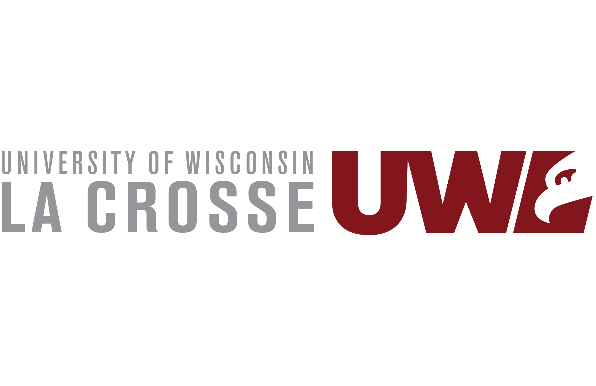 IBC Protocol Closure FormA. Principal Investigator (PI)A. Principal Investigator (PI)A. Principal Investigator (PI)A. Principal Investigator (PI)Name:Department:Email:B. Protocol InformationB. Protocol InformationB. Protocol InformationB. Protocol InformationIBC Protocol Title: IBC Protocol Number:Approval date:Status:(Please check one.) Project was never conducted. Please close the file. Project is complete. Please close the file. Project was never conducted. Please close the file. Project is complete. Please close the file. Project was never conducted. Please close the file. Project is complete. Please close the file.C. Project SummaryPlease provide a brief summary of the project outcomes and products (e.g., plasmids, genetically modified organisms) below.Have all biological materials listed in the protocol been terminally inactivated and/or disposed of as indicated in the protocol?   Yes        NoIf “no” is checked, describe plan below for maintaining the materials (e.g., transferring to new IBC protocol or new PI).I certify that the information contained in this form is complete and accurate.I certify that the information contained in this form is complete and accurate.Principal Investigator SignatureDateIBC Use OnlyIBC Use OnlyIBC Use Only ClosedDate:Comments:Comments:Comments: